Previous Lesson….Where we’ve been: In our previous unit we learned that human activities are causing greenhouse gas emissions that are leading to climate change. We made a list of ways that we cause or save emissions in our day.  Next Lesson….Where we’re going: Next, we will explore our school food system and identify the ways in which Greenhouse Gases result from food waste in our school system. We then will develop an investigation about food waste at our school in order to know what should change. 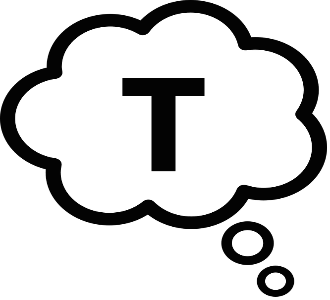 This Lesson….What we are doing now: This lesson explores the district’s solid waste plan and discusses how our school can save or decrease emissions by reducing solid waste at our school.This Lesson….What we are doing now: This lesson explores the district’s solid waste plan and discusses how our school can save or decrease emissions by reducing solid waste at our school.This Lesson….What we are doing now: This lesson explores the district’s solid waste plan and discusses how our school can save or decrease emissions by reducing solid waste at our school.This Lesson….What we are doing now: This lesson explores the district’s solid waste plan and discusses how our school can save or decrease emissions by reducing solid waste at our school.Lesson QuestionLesson QuestionPhenomena Lesson PerformanceExpectation(s)What We Figure Out   (CCCs & DCIs), New Questions and Next StepsLesson 1: How can we decrease our impact on the Earth’s climate at our school?(1 period)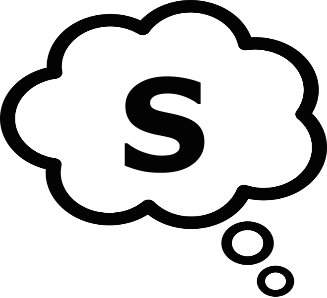 Lesson 1: How can we decrease our impact on the Earth’s climate at our school?(1 period)“Colorado is Using Piles of Rotting Food for Fuel” video Solid Waste Plan DPSDefine a design problem that involves the development of a process or system with interacting components and criteria and constraints that may include social, technical, and/or environmental considerations.We watch a video about a solution that people in Colorado are already doing and we discuss points mentioned in the video and highlight the point at 1:50 that if global food waste was a country it would be the third largest GHG emitter behind the US #1 and China #3.We make a list of ways we cause or save Greenhouse Gas emissions in our day. We are wondering:Where does all of this food waste come from?What happens to the food waste that isn’t recycled into energy?Can we do something at our school to reduce the amount of food waste that we make?We recall that humans have influence on Greenhouse Gas emission and we wonder if our district is already taking action, and how we can help. We learn that DPS already has a plan for reducing food waste and we have been tasked with figuring out how to help! We read the solid food waste plan and wonder: what does this have to do with CO2, what does it have to do with food waste, how can we help? What are some things that we need to figure out to be able to contribute to these plans? We have a generating and prioritizing questions discussion to come up with an action plan. We discuss the criteria and constraints to solving the problem of food waste in our school and develop questions that reflect this discussion. We categorize our questions into these categories: Which of these questions have to do with people, which have to do with the physical system or process? Are we lacking things or information that we would need to implement solutions? We are wondering: Why do we need to reduce the amount of food waste that goes to landfills? What does this have to do with emissions? Do we have a recycling bin in the cafe?Can we waste less in the first place? How much do we waste? Can we measure our food waste? Is there a better use for food waste? Who makes decisions that lead to food waste?Which solutions might be most appropriate given realities (social, cultural, political, institutional, actual and potential resource access, environment etc….) of our context?Given the actions we might take, what logistical considerations should we pay attention to (social, cultural, available resources, potentially available resources, institutional, perceptions, priorities etc…)?We decided that we need to look at our own school’s food waste first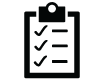  Getting Ready: Materials Preparation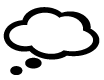  Getting Ready: Teacher Preparation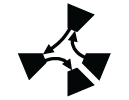 Learning Plan: How can we lessen our impact on climate at our school?( 45 min )Teacher Supports & Notes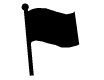 Alignment With Standards